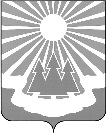                                  Администрация              ПРОЕКТ                      
муниципального образования
«Светогорское городское поселение»
Выборгского района Ленинградской областиПОСТАНОВЛЕНИЕО внесении изменений в муниципальную программу
  «Развитие физической культуры и массового спорта
  МО «Светогорское городское поселение» В соответствии со статьей 179 Бюджетного кодекса Российской Федерации, руководствуясь Постановлением администрации от 12.09.2013 г. №255 «Об утверждении Порядка разработки, реализации и оценки эффективности муниципальных программ МО «Светогорское городское поселение» от 12.09.2013 №255 (в ред. пост. от 30.09.2013 №265, 15.10.2015 №384), администрация МО «Светогорское городское поселение»П О С Т А Н О В Л Я Е Т:1. Внести в муниципальную программу «Развитие физической культуры 
и массового спорта МО «Светогорское городское поселение», утвержденную постановлением администрации от 25.10.2013 №320 (с изменениями от 11.03.2014г. №72, от 17.07.2014г. № 236, от 02.09.2014 № 286 , от 29.10.2014 № 371, от 21.11.2014 № 407, от 13.03.2015 № 66, от 09.04.2015 № 119, от 10.07.2015 № 255, от 18.09.2015 № 340, от30.10.2015 № 420, от 15.12.2015 № 483, от 15.03.2016 № 117, от 28.07.2016 № 442, от 20.12.2016 № 726, от 18.01.2017 № 39, от 25.01.2017 № 63, от 05.05.2017 № 227, от 20.07.2017 № 377, от 19.10.2017 № 529, от 07.12.2017 № 613, от 05.04.2018 № 158, от 16.05.№ 250, от 26.07.2018 № 375, от 20.12.2018 № 646, от 14.03.2019 №109, от 23.05.2019 №230), следующие изменения:В Паспорте Программы в позиции «Объемы бюджетных ассигнований муниципальной программы» в строке «Всего по Программе цифру 82011,609 заменить цифрой 81771,809; В Паспорте Программы в позиции «Объемы бюджетных ассигнований муниципальной программы» в строке «Из бюджета МО «Светогорское городское поселение» цифру 81883,609 заменить цифрой 81643,809;В Паспорте Программы в позиции «Объемы бюджетных ассигнований муниципальной программы» в строке 2019 года цифру 9123,70 заменить цифрой 8883,9;В п. 3 «Спартакиада для пожилых людей, посвященная международному Дню пожилого человека» Раздела 9 «План реализации мероприятий Программы» в столбце 3 и 6 в графе 2019 г. цифру 10,00 заменить цифрой 5,0; В п. 5 «Юношеский турнир на приз «Осенние каникулы» Раздела 9 «План реализации мероприятий Программы» в столбце 3 и 6 в графе 2019 г. цифру 10,00 заменить цифрой 5,00;В п. 6 «Юношеский турнир на приз «Зимние каникулы» Раздела 9 «План реализации мероприятий Программы» в столбце 3 и 6 в графе 2019 г. цифру 10,00 заменить цифрой 5,00;В п. 8 «Проведение спортивных мероприятий для детей и подростков в летний период» Раздела 9 «План реализации мероприятий Программы» в столбце 3 и 6 в графе 2019 г цифру 30,00 заменить цифрой 15,00;В п. 11 «Турни р по дзюдо «Памяти Алешина» Раздела 9 «План реализации мероприятий Программы» в столбце 3 и 6 в графе 2019 г цифру 15,00 заменить цифрой 10,00;В п. 12 «Проведение спортивных соревнований, посвященных Дню города Светогорска и Дню России» Раздела 9 «План реализации мероприятий Программы» в столбце 3 и 6  в графе 2019 г. цифру 20,00 заменить цифрой 15; В п.13 «Проведение спортивных соревнований, посвященных Дню пгт Лесогорский» Раздела 9 «План реализации мероприятий Программы» в столбце 3 и 6 в графе 2019 г. цифру 20,00 заменить цифрой 15,00; В п. 15 «Открытый турнир по дзюдо «Осенний лист»» Раздела 9 «План реализации мероприятий Программы» в столбце 3 и 6 в графе 2019 г. цифру 40,00 заменить цифрой 25,00;В п.18 «Открытый турнир по мини-футболу памяти А.Ф. Усова» Раздела 9 «План реализации мероприятий Программы» в столбце 3 и 6 в графе 2019 г. цифру 20,00 заменить цифрой 13,95; В п. 19 «Семейные соревнования «Мама, папа, я – спортивная семья» Раздела 9 «План реализации мероприятий Программы» в столбце 3 и 6 в графе 2019 г. цифру 10,00 заменить цифрой 5,00; В п. 24 «Соревнования по боксу: Турнир по боксу памяти мастера спорта СССР О.В.Савиных» Раздела 9 «План реализации мероприятий Программы» в столбце 3 и 6 в графе 2019 г. цифру 51,75 заменить цифрой 20,00;В п. 28 «Субсидия МБУ «КСК г. Светогорска на оказание муниципальных услуг: проведение занятий спортивной направленности по месту проживания граждан; организация и проведение официальных физкультурных (физкультурно-оздоровительных) мероприятий» Раздела 9 «План реализации мероприятий Программы» в столбце 3 и 6 в графе 2019 г. цифру 8773,70 заменить цифрой 8636,7;В графе «Итого по годам» Раздела 9 «План реализации мероприятий Программы» в столбце 3 и 6 в графе 2019 г. цифру 9123,70 заменить цифрой 8883,9;1.17. В графе «Всего по программе» Раздела 9 «План реализации мероприятий Программы в столбце 3 и 6 цифру 82011,609 заменить цифрой 81771,809;В паспорте программы позиция «Целевые индикаторы и показатели муниципальной программы», а также раздел Программы «Перечень целевых индикаторов» остаются без изменений.Опубликовать настоящее постановление в газете «Вуокса» и разместить на официальном сайте http://mo-svetogorsk.ru, в разделе Документы/ Нормативные правовые акты.Контроль за исполнением настоящего постановления оставляю за собой.Глава администрации                                                                                                          С.В. ДавыдовИсполнитель: Л.В. Сергеева	Согласовано: К.С. Шемчук                  Г.Е.Горюнова             Н.В. Ковшарь                 А.А. Ренжин                        Разослано..: в дело, СКДМиС, СБУ, сектор финансов, газета «Вуокса», сайт, регистр НПА№